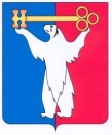 АДМИНИСТРАЦИЯ ГОРОДА НОРИЛЬСКАКРАСНОЯРСКОГО КРАЯПОСТАНОВЛЕНИЕ09.07.2020	 г. Норильск	    № 345О внесении изменений в постановление Администрации города Норильска от 27.11.2008 № 2127 В целях приведения отдельных правовых актов Администрации города Норильска в соответствие с требованиями действующего законодательства,ПОСТАНОВЛЯЮ:Внести в Положение об имуществе и сделках муниципального автономного учреждения муниципального образования город Норильск, утвержденное постановлением Администрации города Норильска от 27.11.2008 № 2127 (далее - Положение), следующие изменения:Пункт 2.2 Положения изложить в следующей редакции:«2.2. Имущество автономного учреждения, в том числе приобретенное автономным учреждением за счет средств от приносящей доходы деятельности, если в соответствии с учредительными документами автономному учреждению предоставлено право осуществлять такую деятельность (за исключением земельного участка и объектов культурного наследия (памятники истории и культуры) народов Российской Федерации, культурных ценностей, природных ресурсов, ограниченных для использования в гражданском обороте или изъятых из гражданского оборота) является собственностью муниципального образования город Норильск, закрепленной за автономным учреждением на праве оперативного управления, в соответствии с Гражданским кодексом Российской Федерации, Положением о реализации прав собственника муниципального образования город Норильск, Положением о предоставлении муниципального имущества на праве оперативного управления или хозяйственного ведения.».1.2. Пункт 3.2.2 Положения изложить в следующей редакции:«3.2.2. Для приобретения автономным учреждением недвижимого и особо ценного движимого имущества за счет средств бюджета муниципального образования город Норильск Управлением имущества Администрации города Норильска разрабатывается проект распоряжения Администрации города Норильска, издаваемый Главой города Норильска или иным уполномоченным им лицом, о выделении средств на приобретение имущества автономного учреждения, подлежащий обязательному согласованию с Финансовым управлением Администрации города Норильска.В распоряжении Администрации города Норильска о выделении средств на приобретение имущества автономного учреждения указываются виды, состав и перечень имущества, предполагаемого к приобретению, в том числе в качестве особо ценного движимого имущества, определяемого в порядке, предусмотренном пунктом 3.1.2 настоящего Положения.».1.3. Абзацы первый, второй, третий пункта 3.2.3 Положения изложить в следующей редакции:«3.2.3. В течение 3-х рабочих дней со дня приобретения автономным учреждением имущества, указанного в п. 3.2.2 настоящего Положения, автономное учреждение направляет в Управление имущества Администрации города Норильска заявление о внесении изменений в договор о закреплении на праве оперативного управления.Управление имущества Администрации города Норильска на основании заявления автономного учреждения о приобретении имущества, указанного в п. 3.2.2 настоящего Положения, не позднее 30 календарных дней со дня поступления такого заявления разрабатывает проект распоряжения Администрации города Норильска,  издаваемого Главой города Норильска или иным уполномоченным им лицом, о внесении изменений в соответствующий договор о закреплении имущества на праве оперативного управления (с указанием источника приобретения такого имущества, а также отнесения его к категории особо ценного (в отношении движимого имущества)).На основании распоряжения Администрации города Норильска о внесении изменений в договор о закреплении имущества на праве оперативного управления в срок не позднее 10 календарных дней со дня его издания Управлением имущества Администрации города Норильска заключается дополнительное соглашение к заключенному с автономным учреждением договору о закреплении имущества на праве оперативного управления».1.4. Абзацы второй, третий, четвертый пункта 3.3.1 Положения изложить в следующей редакции:«В течение 3-х рабочих дней со дня приобретения автономным учреждением имущества, указанного в абзаце первом настоящего пункта, автономное учреждение направляет в Управление имущества Администрации города Норильска заявление о внесении изменений в договор о закреплении имущества на праве оперативного управления.Управление имущества Администрации города Норильска на основании заявления автономного учреждения о приобретении имущества, указанного в абзаце первом настоящего пункта, не позднее 30 календарных дней со дня поступления такого заявления разрабатывает проект распоряжения  Администрации города Норильска о внесении изменений в соответствующий договор о закреплении имущества на праве оперативного управления (с указанием источника приобретения такого имущества).На основании распоряжения Администрации города Норильска о внесении изменений в договор о закреплении имущества на праве оперативного управления в срок не позднее 10 календарных дней со дня его издания Управлением имущества Администрации города Норильска заключается дополнительное соглашение к заключенному с автономным учреждением договору о закреплении имущества на праве оперативного управления».1.5. Абзац второй пункта 4.3 Положения изложить в следующей редакции:«Управление имущества Администрации города Норильска в течение одного месяца после получения уведомления и соответствующих подтверждающих документов готовит проект распоряжения Администрации города Норильска о внесении изменений в соответствующее распоряжение Администрации города Норильска о закреплении имущества за автономным учреждением на праве оперативного управления, вносит изменения в соответствующие договоры о закреплении имущества на праве оперативного управления.».1.6. Абзацы третий, четвертый пункта 4.5 Положения изложить в следующей редакции:«Управление имущества Администрации города Норильска после рассмотрения рекомендаций наблюдательного совета автономного учреждения в 30-дневный срок разрабатывает проект распоряжения Администрации города Норильска об изъятии имущества, закрепленного за автономным учреждением.На основании распоряжения Администрации города Норильска об изъятии имущества, закрепленного за автономным учреждением, в срок не позднее 10 календарных дней со дня его издания Управлением имущества Администрации города Норильска вносятся изменения в соответствующие договоры о закреплении имущества на праве оперативного управления.».2. Опубликовать настоящее постановление в газете «Заполярная правда» и разместить его на официальном сайте муниципального образования город Норильск.Глава города Норильска                                                                                  Р.В. Ахметчин 